須金のPRポイント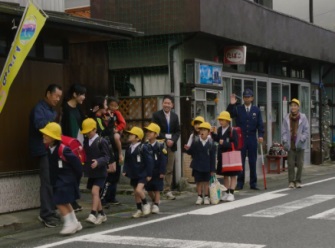 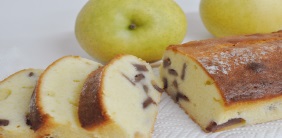 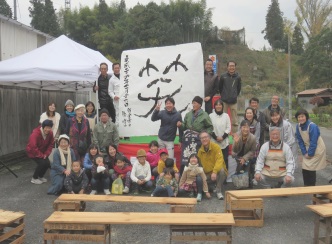 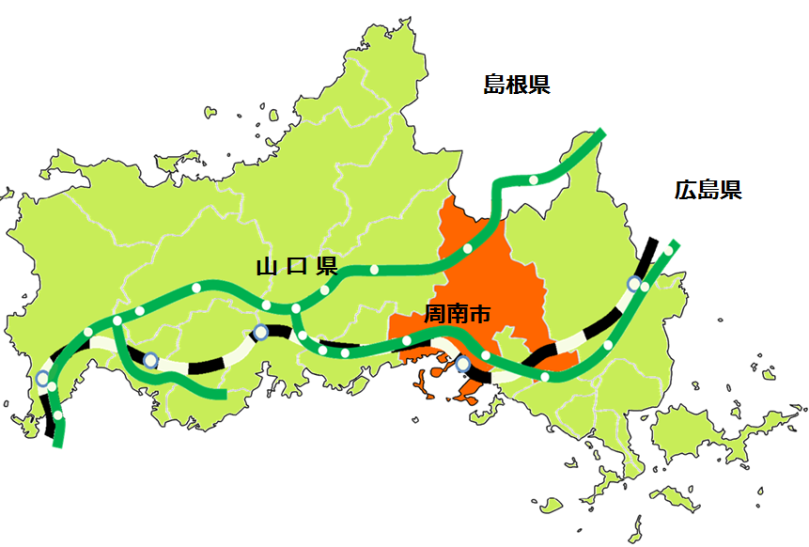 須金の位置	ふれあいプラザ須金とは？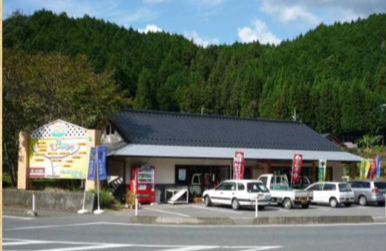 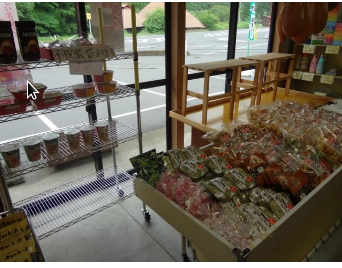 